Załącznik nr 6 b do SIWZ - Wykaz osób ……………………………(nazwa i adres Wykonawcy)……….., dnia ……………………..Wykaz osób do Części 2 zamówieniaSkładając ofertę w postępowaniu o udzielenie zamówienia publicznego na realizację usługi pn.: „Przygotowanie i przeprowadzenie zajęć edukacyjnych dla uczestniczek i uczestników projektu pt.: „Kluby Seniora jako Ośrodki Wsparcia Dziennego w Mieście i Gminie Suchedniów” realizowanego przez Miejsko - Gminny Ośrodek Pomocy Społecznej w Suchedniowie.	Oświadczam/oświadczamy, że osoba wskazana poniżej skierowana przez Wykonawcę do realizacji zamówienia publicznego będzie uczestniczyć 
w realizacji zamówienia i posiada odpowiednie wykształcenie i kwalifikacje wymagane w postawionym warunku w Specyfikacji istotnych Warunków Zamówienia. *skreślić niepotrzebne W przypadku, polegania na doświadczeniu innych podmiotów należy załączyć pisemne zobowiązanie tych podmiotów do oddania zasobów do dyspozycji Wykonawcy (zgodnie  z załącznikiem nr 7 do SIWZ).														......................................,dnia.............2020 r. .                          								   														................................................................                                                                                       								(podpis Wykonawcy / Wykonawców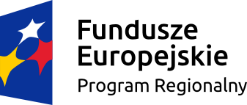 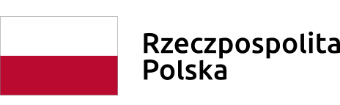 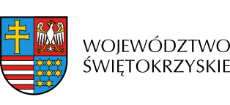 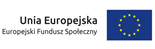 L.p.Imię i nazwisko  (należy wpisać we właściwej kolumnie)Imię i nazwisko  (należy wpisać we właściwej kolumnie)Rola w realizacji zamówienia Wykształcenie (należy opisać wykształcenie w taki sposób, aby Zamawiający mógł jednoznacznie stwierdzić spełnianie przez Wykonawcę warunku udziału w postępowaniu określone w Rozdziale IV pkt 2.2.3 b SIWZ)Doświadczenie (należy opisać doświadczenie  w taki sposób, aby Zamawiający mógł jednoznacznie stwierdzić spełnianie przez Wykonawcę warunku udziału 
w postępowaniu określone 
w Rozdziale IV pkt 2.2.3 b SIWZ)L.p.W dyspozycji WykonawcyOddane do dyspozycji przez inny podmiotRola w realizacji zamówienia Wykształcenie (należy opisać wykształcenie w taki sposób, aby Zamawiający mógł jednoznacznie stwierdzić spełnianie przez Wykonawcę warunku udziału w postępowaniu określone w Rozdziale IV pkt 2.2.3 b SIWZ)Doświadczenie (należy opisać doświadczenie  w taki sposób, aby Zamawiający mógł jednoznacznie stwierdzić spełnianie przez Wykonawcę warunku udziału 
w postępowaniu określone 
w Rozdziale IV pkt 2.2.3 b SIWZ)1.Prowadzący zajęcia 
z języka angielskiego……………………………………..……………………………………..……………………………………..……………………………………..……………………………………..……………………………………..……………………………………..……………………………………..……………………………………..……………………………………..